دانشگاه صدا و سیمای جمهوری اسلامی ایران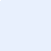 IRIB UniversityFaculty of Religion & Media -Qom  M.A Thesis in  (نام رشته به انگلیسی)